Publicado en 28760 Tres Cantos (Madrid) el 04/04/2013 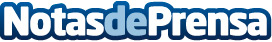 Finaliza la primera edición del ECPP 2013, 1st European Conference on e-Public ProcurementEl programa incluía múltiples perspectivas sobre la e-contratación pública presentada por autores de 17 países y de la Comisión Europea, así como las presentaciones y debates sobre los servicios de e-Contratación.Datos de contacto:Jorge García BanderasDirector de Producto y Estrategia900 351 192Nota de prensa publicada en: https://www.notasdeprensa.es/finaliza-la-primera-edicion-del-ecpp-2013-1st-european-conference-on-e-public-procurement Categorias: Internacional Finanzas Cataluña Eventos E-Commerce Software Ciberseguridad http://www.notasdeprensa.es